Your recent request for information is replicated below, together with our response.1) A breakdown highlighting the percentage mode of transport police officers and staff use to complete their daily commute to reach base employment The information sought is not held by Police Scotland and section 17 of the Act therefore applies. To explain, we neither ask for nor record the mode of transport used by officers and staff commuting to work.2) A breakdown highlighting the percentage mode of transport used by police officers and police staff used to travel to reach an alternative base (e.g. for training or meeting purposes) where this journey can be expensed under policy regulationsThe information sought is not held by Police Scotland and section 17 of the Act therefore applies. To explain, the information sought is not held in the format requested.  Whilst officers and staff can of course claim expenses for some journeys Allowances and Expenses Officers - Redacted - Allowances and Expenses Staff - Redacted - these claims will be combined - for example, mileage claims might be submitted once a month etc.  Similarly, some travel arrangements might be made by the force - booking a train/ hiring a car etc, but in other circumstances officers and staff may do this themselves and claim the money back.  If you are interested in data regarding, for example, mileage claims, please submit a new request. 3) The average number of staff and students reporting to Tulliallan on a daily basis compared with pre-covid, including mode of arrival and miles travelledThe information sought is not held by Police Scotland and section 17 of the Act therefore applies. To explain there is no record overall presence in the building on a daily basis.  Some officers and staff have Tulliallan as their core place of work, others are there for officer training but additionally, many courses and events are also run from the premises which will lead to daily fluctuations in visitor numbers.If you require any further assistance, please contact us quoting the reference above.You can request a review of this response within the next 40 working days by email or by letter (Information Management - FOI, Police Scotland, Clyde Gateway, 2 French Street, Dalmarnock, G40 4EH).  Requests must include the reason for your dissatisfaction.If you remain dissatisfied following our review response, you can appeal to the Office of the Scottish Information Commissioner (OSIC) within 6 months - online, by email or by letter (OSIC, Kinburn Castle, Doubledykes Road, St Andrews, KY16 9DS).Following an OSIC appeal, you can appeal to the Court of Session on a point of law only. This response will be added to our Disclosure Log in seven days' time.Every effort has been taken to ensure our response is as accessible as possible. If you require this response to be provided in an alternative format, please let us know.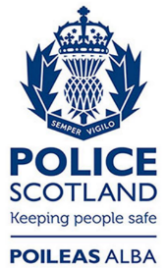 Freedom of Information ResponseOur reference:  FOI 24-0457Responded to:  20 February 2024